به نام ایزد  دانا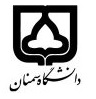 (کاربرگ طرح درس)                   تاریخ بهروز رسانی:               دانشکده     علوم انسانی                                             نیمسال دوم سال تحصیلی-97-98بودجهبندی درسمقطع: کارشناسی□  کارشناسی ارشد*  دکتری□مقطع: کارشناسی□  کارشناسی ارشد*  دکتری□مقطع: کارشناسی□  کارشناسی ارشد*  دکتری□تعداد واحد: نظری  3 عملی...تعداد واحد: نظری  3 عملی...بازارها و نهادهای مالیبازارها و نهادهای مالینام درسپیشنیازها و همنیازها:پیشنیازها و همنیازها:پیشنیازها و همنیازها:پیشنیازها و همنیازها:پیشنیازها و همنیازها:Financial markets and institutionsFinancial markets and institutionsنام درسشماره تلفن اتاق:شماره تلفن اتاق:شماره تلفن اتاق:شماره تلفن اتاق:مدرس/مدرسین: غلامحسین گل ارضی مدرس/مدرسین: غلامحسین گل ارضی مدرس/مدرسین: غلامحسین گل ارضی مدرس/مدرسین: غلامحسین گل ارضی منزلگاه اینترنتی:منزلگاه اینترنتی:منزلگاه اینترنتی:منزلگاه اینترنتی:g_golarzi@semnan.ac.ir		پست الکترونیکی:g_golarzi@semnan.ac.ir		پست الکترونیکی:g_golarzi@semnan.ac.ir		پست الکترونیکی:g_golarzi@semnan.ac.ir		پست الکترونیکی:برنامه تدریس در هفته و شماره کلاس:  برنامه تدریس در هفته و شماره کلاس:  برنامه تدریس در هفته و شماره کلاس:  برنامه تدریس در هفته و شماره کلاس:  برنامه تدریس در هفته و شماره کلاس:  برنامه تدریس در هفته و شماره کلاس:  برنامه تدریس در هفته و شماره کلاس:  برنامه تدریس در هفته و شماره کلاس:  اهداف درس: آشنا ساختن دانشجویان با بازارها و نهادهای مختلف فعال در بازار مالی و نیزابزارهای مختلف تامین مالی اهداف درس: آشنا ساختن دانشجویان با بازارها و نهادهای مختلف فعال در بازار مالی و نیزابزارهای مختلف تامین مالی اهداف درس: آشنا ساختن دانشجویان با بازارها و نهادهای مختلف فعال در بازار مالی و نیزابزارهای مختلف تامین مالی اهداف درس: آشنا ساختن دانشجویان با بازارها و نهادهای مختلف فعال در بازار مالی و نیزابزارهای مختلف تامین مالی اهداف درس: آشنا ساختن دانشجویان با بازارها و نهادهای مختلف فعال در بازار مالی و نیزابزارهای مختلف تامین مالی اهداف درس: آشنا ساختن دانشجویان با بازارها و نهادهای مختلف فعال در بازار مالی و نیزابزارهای مختلف تامین مالی اهداف درس: آشنا ساختن دانشجویان با بازارها و نهادهای مختلف فعال در بازار مالی و نیزابزارهای مختلف تامین مالی اهداف درس: آشنا ساختن دانشجویان با بازارها و نهادهای مختلف فعال در بازار مالی و نیزابزارهای مختلف تامین مالی امکانات آموزشی مورد نیاز: امکانات آموزشی مورد نیاز: امکانات آموزشی مورد نیاز: امکانات آموزشی مورد نیاز: امکانات آموزشی مورد نیاز: امکانات آموزشی مورد نیاز: امکانات آموزشی مورد نیاز: امکانات آموزشی مورد نیاز: امتحان پایانترمامتحان میانترمارزشیابی مستمر(کوئیز)ارزشیابی مستمر(کوئیز)فعالیتهای کلاسی و آموزشیفعالیتهای کلاسی و آموزشینحوه ارزشیابینحوه ارزشیابی14422درصد نمرهدرصد نمرهبازاها و نهادهای مالی- نوشته آنتونی  ساندرز و مارسیا کورنت – ترجمه دکتر دکتر تهرانی و عسگر نور بخشبازاها و نهادهای مالی- نوشته آنتونی  ساندرز و مارسیا کورنت – ترجمه دکتر دکتر تهرانی و عسگر نور بخشبازاها و نهادهای مالی- نوشته آنتونی  ساندرز و مارسیا کورنت – ترجمه دکتر دکتر تهرانی و عسگر نور بخشبازاها و نهادهای مالی- نوشته آنتونی  ساندرز و مارسیا کورنت – ترجمه دکتر دکتر تهرانی و عسگر نور بخشبازاها و نهادهای مالی- نوشته آنتونی  ساندرز و مارسیا کورنت – ترجمه دکتر دکتر تهرانی و عسگر نور بخشبازاها و نهادهای مالی- نوشته آنتونی  ساندرز و مارسیا کورنت – ترجمه دکتر دکتر تهرانی و عسگر نور بخشمنابع و مآخذ درسمنابع و مآخذ درستوضیحاتمبحثشماره هفته آموزشیمقدمه و مروری بر بازارهای مالی1ابزاراهای تامین مالی و چگونگی قیمت گذاری آن ( ابزارهای بازار پول)2ابزاراهای تامین مالی و چگونگی قیمت گذاری آن ( ابزارهای بازار سرمایه)3ابزاراهای تامین مالی و چگونگی قیمت گذاری آن ( ابزارهای بازار آتی)4نرخ بهره و چگونگی تعیین آن5نرخ بهره و کاربرد آن در ارزش گذاری اوراق بهادار(1)6نرخ بهره و کاربرد آن در ارزش گذاری اوراق بهادار(2)7بازار پول8بازار اوراق قرضه9بازار وامهای رهنی10بازار سهام 11بازار اوراق مشتقه12حل تمرین و امتحان میانترم13صندوقهای سرمایه گذاری مشترک14صندوقهای بازنشتگی و بیمه 15بوس اوراق بهادار و اجزای آن 16